Upír krtekMax Blažek, V. ACo je to za jídlo: Krtkův dortKde se vaří: Česká republika, u babičkyJak toto jídlo vzniklo: babička dostala od kamarádky receptPři jaké příležitosti se vaří: na čarodějniceKdo ho vaří: babi a já Ingredience: mouka, vejce, cukr, olej, kakao, mléko, banány, čokoláda, smetana, tvaroh a různé ovoce.POSTUP:Ušlehají se žloutky s cukrem, přidá se mouka s kypřícím práškem, kakaem, pak se sypká směs přidá do mísy s našlehanými žloutky. Pak se přidá olej, mléko a jemně se vmíchá ušlehaný sníh z bílků. Těsto se nalije do formy a dá se upéct do trouby rozehřáté na 180 stupňů na 30 min. Po upečení se nechá zchladnout. Pak se střed dortu vydlabe lžící, vydlabaná hmota se dá do misky a rozdrobí se prsty.Vydlabaný korpus se vyloží banány, na to se navrší do tvaru kopečku ušlehaná smetana s tvarohem a nastrouhanou čokoládou. Celé se to posype rozdrobenou směsí. Pak se ozdobí ovocem dle potřeby.      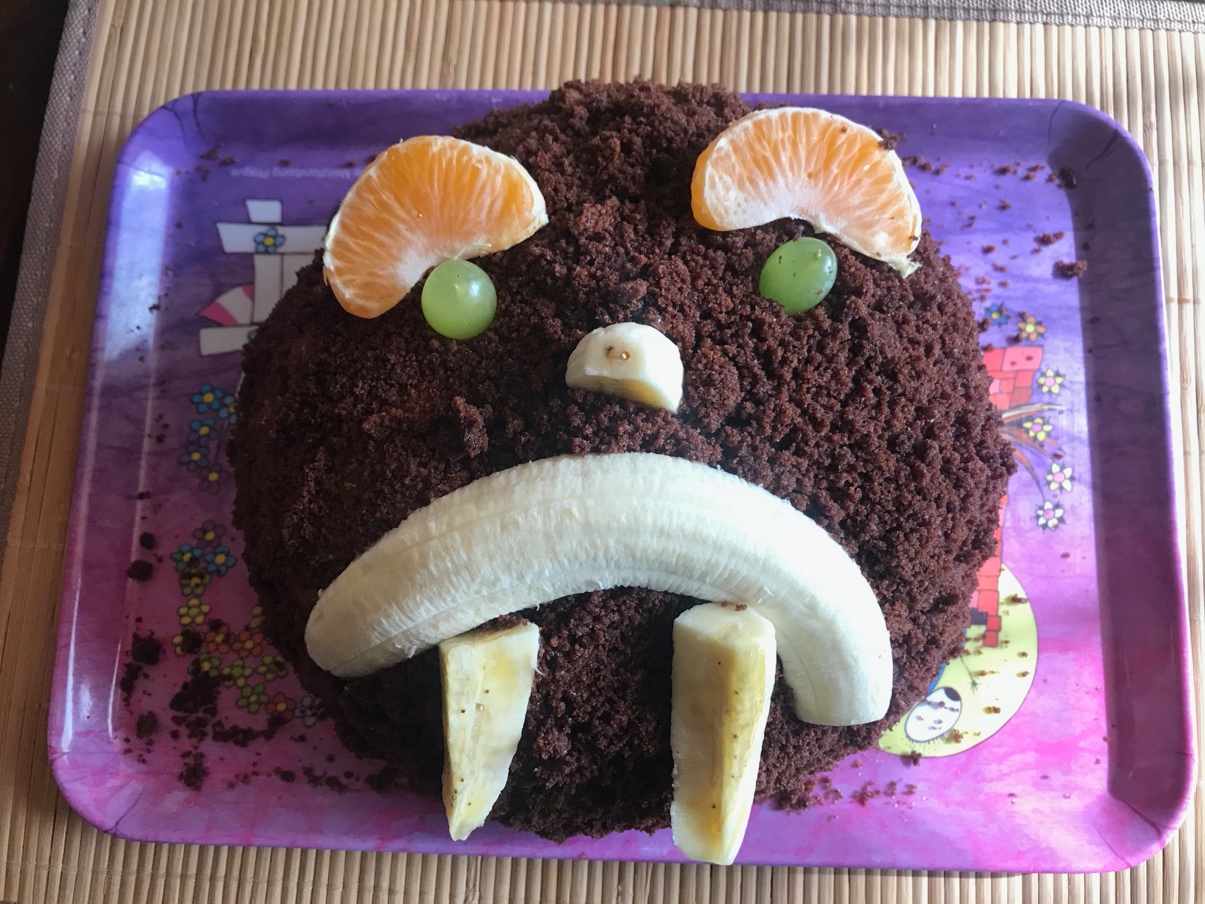 